от «_______» _______ 2022 г.				   		               №________О внесении изменений в муниципальную программу МО «Город Мирный» «Реализация градостроительной политики, развитие и освоение территорий» на 2018-2022 годы»В соответствии с Постановлением городской Администрации от 12.12.2014 № 820 «О порядке разработки, реализации и оценки эффективности муниципальных программ муниципального образования «Город Мирный» Мирнинского района Республики Саха (Якутия)», городская Администрация постановляет: Внести изменения в Постановление городской Администрации от 08.05.2018 № 523 «Об утверждении муниципальной программы МО «Город Мирный» «Реализация градостроительной политики, развитие и освоение территорий» на 2018-2022 годы (в редакции Постановлений от 10.07.2018 № 847, от 23.05.2019 № 652, от 30.07.2019 № 950, от 25.12.2019 № 1618, от 09.04.2020            № 371, от 17.04.2020 № 387, от 03.11.2020 № 1116, от 18.12.2020 № 1303, от 11.03.2021 № 296, от 18.06.2021 № 709, от 13.07.2021 № 841, от 16.12.2021 № 1453, от 01.02.2022 № 93, от 21.04.2022 № 447, от 03.08.2022 № 938), изложив таблицу 1 по разделу 7 «Оценка эффективности Программы» в новой редакции согласно приложению к настоящему Постановлению.Опубликовать настоящее Постановление в порядке, установленным Уставом МО «Город Мирный».Контроль исполнения настоящего Постановления возложить на 1-го Заместителя Главы Администрации по ЖКХ, имущественным и земельным отношениям Н.М. Ноттосова.Глава города                                                                                                    А.А. ТонкихСОГЛАСОВАНО:1-й Заместитель Главы Администрациипо ЖКХ, имущественным и земельнымотношениям                                                                                                     Н.М. НоттосовЗаместитель Главы Администрациипо экономике и финансам                                                                              И.Н. КорытоваНачальник управления экономики и финансов                                                                                         Г.Н. СедыхНачальникправового управления                                                                                  О.М. ГабышеваНачальник управления архитектуры и градостроительства                                                                  Н.Н. ДядинаНачальник отдела по муниципальной службе и делопроизводству                                                                                       О. В. БазыкинаРассылка: УАиГ – 4 экз.Исп.: Дядина Н.Н.
тел. 4-32-81Приложениек Постановлению городской Администрацииот «_____»_______2022г. №_______таблица 1АДМИНИСТРАЦИЯМУНИЦИПАЛЬНОГО ОБРАЗОВАНИЯ«Город Мирный»МИРНИНСКОГО РАЙОНАПОСТАНОВЛЕНИЕ 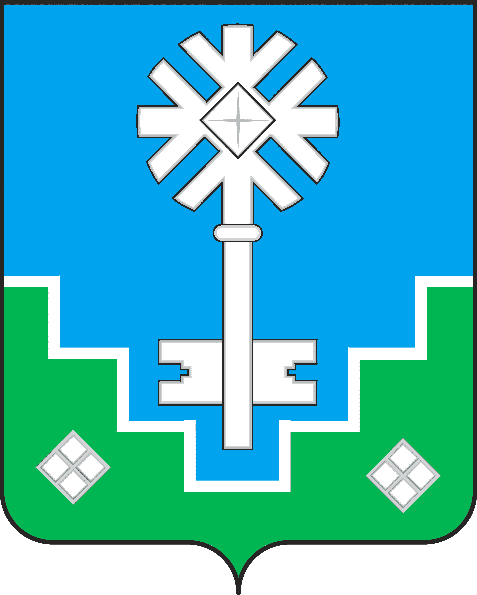 МИИРИНЭЙ ОРОЙУОНУН«Мииринэй куорат»МУНИЦИПАЛЬНАЙ ТЭРИЛЛИИ ДЬАhАЛТАТАУУРААХ№ п/пНаименование подпрограммы/индикатораНаименование подпрограммы/индикатораЕд. изм.Ед. изм.ВсегоВ том числеВ том числеВ том числеВ том числеВ том числе№ п/пНаименование подпрограммы/индикатораНаименование подпрограммы/индикатораЕд. изм.Ед. изм.Всего2018 год2019 год2020год2021год2022 год1Направление «Градостроительное планирование развития территорий. Снижение административных барьеров»Направление «Градостроительное планирование развития территорий. Снижение административных барьеров»Направление «Градостроительное планирование развития территорий. Снижение административных барьеров»Направление «Градостроительное планирование развития территорий. Снижение административных барьеров»Направление «Градостроительное планирование развития территорий. Снижение административных барьеров»Направление «Градостроительное планирование развития территорий. Снижение административных барьеров»Направление «Градостроительное планирование развития территорий. Снижение административных барьеров»Направление «Градостроительное планирование развития территорий. Снижение административных барьеров»Направление «Градостроительное планирование развития территорий. Снижение административных барьеров»Направление «Градостроительное планирование развития территорий. Снижение административных барьеров»1.1Количество актуализированных документов территориального планирования и градостроительного зонированияКоличество актуализированных документов территориального планирования и градостроительного зонированияшт.шт.21.2Количество и утвержденных ППТ и ПМТ за отчетный период и нарастающим итогом (в скобках)Количество и утвержденных ППТ и ПМТ за отчетный период и нарастающим итогом (в скобках)шт.шт.12(21)5(14)2(16)1(17)3(20)1 (21)1.3Площадь территорий, обеспеченных ППТ и ПМТ (за отчетный период и всего)Площадь территорий, обеспеченных ППТ и ПМТ (за отчетный период и всего)гага426,48 (573,48)146,4(147,1)16,78(310,28)236,7(546,98)17,6(564,58)9,0 (573,58)1.4Сокращение сроков выдачи:-градостроитель-ных планов земельных участков;- разрешений на строительство;- разрешений на ввод объектов в эксплуатациюСокращение сроков выдачи:-градостроитель-ных планов земельных участков;- разрешений на строительство;- разрешений на ввод объектов в эксплуатациюрабочих днейрабочих днейрабочих днейрабочих дней207720772077145514552Направление «Индивидуальное жилищное строительство»Направление «Индивидуальное жилищное строительство»Направление «Индивидуальное жилищное строительство»Направление «Индивидуальное жилищное строительство»Направление «Индивидуальное жилищное строительство»Направление «Индивидуальное жилищное строительство»Направление «Индивидуальное жилищное строительство»Направление «Индивидуальное жилищное строительство»Направление «Индивидуальное жилищное строительство»2.1Строительство линий электропередачСтроительство линий электропередачСтроительство линий электропередачкм2110002.2Обустройство зон ИЖС Обустройство зон ИЖС Обустройство зон ИЖС улицы511111